МУНИЦИПАЛЬНОЕ БЮДЖЕТНОЕ УЧРЕЖДЕНИЕ ДОПОЛНИТЕЛЬНОГО ОБРАЗОВАНИЯ «РАЙОННАЯ ДЕТСКАЯ ШКОЛА ИСКУССТВ «ФАНТАЗИЯ»«МУЗЫКАЛЬНАЯ ГРАМОТА»Программа учебного предмета для обучающихся по дополнительным общеразвивающим образовательным программам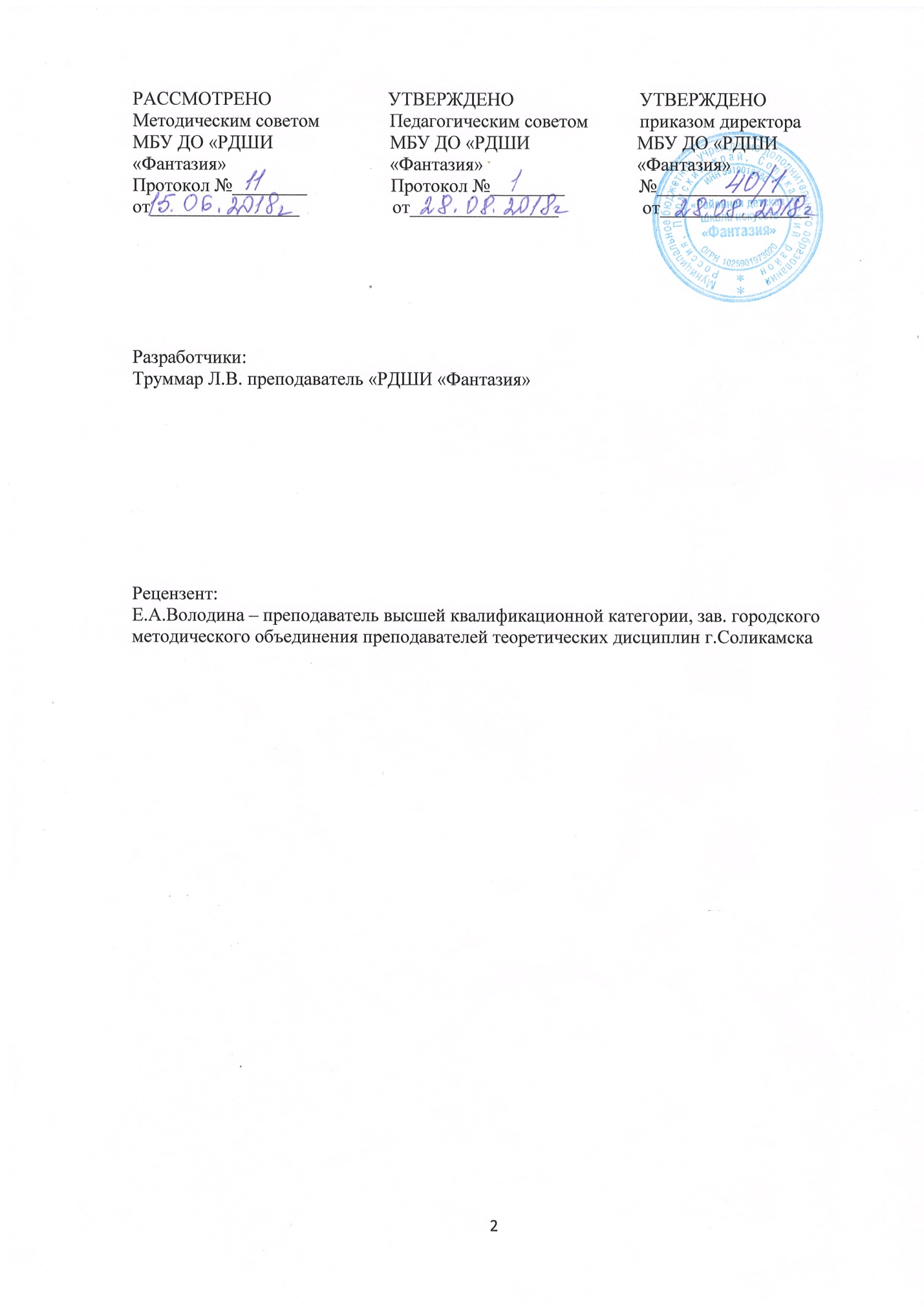 СодержаниеСодержание………………………………………………………………………………………3I.ПОЯСНИТЕЛЬНАЯ ЗАПИСКА………………………………………………………………41.  Характеристика учебного предмета, его место и роль в образовательном процессе…………………………………………………………………………………………..42.  Срок реализации учебного предмета «Музыкальная грамота» ……………………..…43.  Объем учебного времени, предусмотренный учебным планом Школы на реализацию учебного предмета «Музыкальная грамота»………………….……………………………….44.  Форма проведения учебных аудиторных занятий ………………………………….......55.  Цель и задачи учебного предмета «Музыкальная грамота» …………………………...56.  Обоснование структуры программы учебного предмета «Музыкальная грамота» .....57.  Методы обучения …………………..……………………………………………………..58.  Описание материально-технических условий реализации учебного предмета ……....6II.СОДЕРЖАНИЕ УЧЕБНОГО ПРЕДМЕТА СВЕДЕНИЯ О ЗАТРАТАХ УЧЕБНОГО ВРЕМЕНИ, ПРЕДУСМОТРЕННОГО НА ОСВОЕНИЕ УЧЕБНОГО ПРЕДМЕТА «МУЗЫКАЛЬНАЯ ГРАМОТА»………………………………….…………………………….6Сведения о затратах учебного времени…………………………………………………7Формы работы на уроках……………………………………………………………….12III.ТРЕБОВАНИЯ К УРОВНЮ ПОДГОТОВКИ ОБУЧАЮЩИХСЯ………………………13IV.ФОРМЫ И МЕТОДЫ КОНТРОЛЯ, СИСТЕМА ОЦЕНОК……………………………...14Аттестация: цели, виды, форма, содержание………………………………………….14 Критерии оценки………………………………………………………………………...14Контрольные требования на разных этапах обучения………………………………..14V.МЕТОДИЧЕСКОЕ ОБЕСПЕЧЕНИЕ УЧЕБНОГО ПРОЦЕССА…………………………151.  Методические рекомендации педагогическим работникам по основным формам работы…………………………………………………………………………………………...152. Методические рекомендации по организации самостоятельной работы учащихся…16VI.СПИСКИ РЕКОМЕНДУЕМОЙ УЧЕБНОЙ И МЕТОДИЧЕСКОЙ ЛИТЕРАТУРЫ…..17ПОЯСНИТЕЛЬНАЯ ЗАПИСКАХарактеристика учебного предмета, его место и роль в образовательном процессе.Детская школа искусств создает оптимальные условия для получения художественного образования, эстетического воспитания и духовно-нравственного развития детей.«Музыкальная грамота» - учебный предмет, который входит в обязательную часть предметной области «Хореографическое искусство» и направлен на приобретение обучающимися теоретических и практических знаний, умений, навыков, развивает способность анализировать музыкальные произведения, говорить о музыке, развивает общий кругозор учащихся.Дополнительная общеразвивающая программа «Музыкальная грамота» разработана МБУ ДО «РДШИ «Фантазия» в соответствии с Федеральным законом от 29.12.2012 №273-ФЗ «Об образовании в Российской Федерации» и «Рекомендациями по организации образовательной и методической деятельности при реализации общеразвивающих программ в области искусств» (Письмо Министерства культуры от 21.11.2013г. №191-01-39/06-ги) с целью определения особенностей организации общеразвивающих программ в области искусств, а также осуществления образовательной и методической деятельности при реализации указанной образовательной программы. Дополнительная общеразвивающая программа «Музыкальная грамота» разработана на основе типовых программ: «Программа по музыкальной грамоте для хореографических отделений ДШИ»  Министерства культуры РСФСР г. Москва 1982г., «Сольфеджио. Ритмика» Министерство культуры РСФСР г. Москва 1988г.  Программа строится на следующих дидактических принципах: Принцип систематического и последовательного обучения;Принцип связи теории с практикой;Принцип наглядности;Принцип доступного обучения;Принцип сознательного усвоения знаний;Принцип индивидуального подхода.Срок реализации учебного предмета «Музыкальная грамота»Программа предназначена для обучения детей поступающих в возрасте от 8 до 10 лет. Срок обучения по данной программе составляет 4 года.Прием на обучение по Программе осуществляется по заявлению родителей (законных представителей) в порядке, установленном локальным актом Школы. Проведение каких-либо форм отбора и оценки творческих способностей детей при приеме не предусмотрено.Объем учебного времени, предусмотренный учебным планом Школы на реализацию учебного предмета «Музыкальная грамота»Нормативный срок обучения – 4 года                                        Таблица 1Форма проведения учебных аудиторных занятийОсновной формой работы с обучающимися по предмету «Музыкальная грамота» является: Урок – 1 академический час (40 мин.)Форма проведения занятий – мелкогрупповая, численность обучающихся в группе составляет от 4-10 человек. Форма обучения – очная. Цель и задачи учебного предмета «Музыкальная грамота»Цель программы: развитие музыкально-творческих способностей учащегося на основе приобретенных им знаний, умений, навыков в области теории и музыки, позволяющих воспринимать, осваивать и оценивать различные произведения отечественных и зарубежных композиторов.Задачи программы:формирование комплекса знаний, умений и навыков, направленного на развитие у обучающегося музыкального слуха и памяти, чувства метроритма, музыкального восприятия и мышления, художественного вкуса, формирование знаний музыкальных стилей, владение профессиональной музыкальной терминологией;воспитание музыкального восприятия: музыкальных произведений различных стилей и жанров, созданных в разные исторические периоды и в разных странах;овладение навыками восприятия элементов музыкального языка;знания специфики различных музыкально-театральных и инструментальных жанров.Обоснование структуры программы учебного предмета «Музыкальная грамота»Обоснованием структуры программы являются ФГТ, отражающие все аспекты работы преподавателя с обучающимися. Программа содержит следующие разделы:сведения о затратах учебного времени, предусмотренного на освоение учебного предмета;описание дидактических единиц учебного предмета;распределение учебного материала (учебно-тематический план);требования к уровню подготовки обучающихся;формы и методы контроля, система оценок;методическое обеспечение учебного процесса. В соответствии с вышеперечисленными направлениями строится основной раздел программы «Содержание учебного предмета».Методы обученияДля достижения поставленной цели и реализации задач предмета используются следующие методы обучения:Словесные: объяснение, рассказ, беседа;Наглядные: иллюстрации, дидактические материалы;Репродуктивные: тренировочные упражнения, демонстрация видео и аудио материалов;Поисково-творческие: работа с учебной литературой, участие в концертах, выставках, внутришкольных мероприятиях.Описание материально-технических условий реализации учебного предметаПри реализации дополнительной общеразвивающей программы «Музыкальная грамота» Школа руководствуется Санитарно-эпидемиологическими правилами и нормативами СанПиН 2.4.4.3172-14, утвержденными Постановлением Главного государственного санитарного врача РФ от 04.07.2014 №41, противопожарным нормам, нормам охраны труда.Для реализации Программы:Учебная аудитория имеет: инструмент фортепиано, звукотехническое оборудование, видео оборудование, учебная мебель (доска, столы, стулья) и оформлена наглядными пособиями.Обучающиеся обеспечиваются доступом к библиотечным фондам, фондам аудио и видео записей. Библиотечный фонд Школы укомплектован печатными изданиями основной и дополнительной учебной и учебно-методической литературой по всем учебным предметам.Дидактический материал подбирается педагогом на основе существующих методических пособий, учебников, а также разрабатывается педагогом самостоятельно.СОДЕРЖАНИЕ УЧЕБНОГО ПРЕДМЕТА. СВЕДЕНИЯ О ЗАТРАТАХ УЧЕБНОГО ВРЕМЕНИ, ПРЕДУСМОТРЕННОГО НА ОСВОЕНИЕ УЧЕБНОГО ПРЕДМЕТА «МУЗЫКАЛЬНАЯ ГРАМОТА»Учебный предмет «Музыкальная грамота» неразрывно связан с другими учебными предметами, поскольку направлен на развитие музыкального слуха, музыкальной памяти, творческого мышления.  Распределение по годам обучения                                     Таблица 2Учебный материал Программы распределяется по годам обучения – классам. Каждый класс имеет свои дидактические задачи и объем времени, который отводится для освоения учебного материала.Продолжительность учебных занятий составляет 34 недели в год. Режим занятий – 1 раз в неделю, 1 академический час (40 мин.).Объем аудиторных занятий с 1-4 класс составляет 136 часов.Помимо аудиторных занятий в Программе предусмотрен объем времени на самостоятельную работу обучающихся по изучению и постижению музыкального искусства. Время, отводимое для самостоятельной работы обучающегося, может использоваться на: Самостоятельные занятия по подготовке к учебному предмету;Подготовку к контрольным урокам, зачетам;Посещение учреждений культуры (филармоний, театров, концертных залов, музеев и т.п.);Участие обучающихся в творческих мероприятиях и культурно-просветительской деятельности школы.Выполнение обучающимися домашнего задания контролируется преподавателем. Максимальное время, отведенное на самостоятельную работу, с 1-4 класс составляет 1 час в неделю. Объем самостоятельных занятий с 1-4 класс составляет 136 часов. Объем максимальной учебной нагрузки с 1-4 класс составляет 272 часа.Сведения о затратах учебного времениУЧЕБНО-ТЕМАТИЧЕСКИЙ ПЛАНУчебно-тематический план содержит примерное распределение учебного материала каждого класса в течение всего срока обучения. Преподаватель может спланировать порядок изучения тем исходя из особенностей каждой учебной группы, собственного опыта, сложившихся педагогических традиций.Первый-третий года – музыкально-теоретический раздел. Воспитание музыкального восприятия, вокально-интонационных навыков, работа над метроритмом.Таблица 3Первый классТаблица 4Второй классТаблица 5Третий классТаблица 6Четвертый классФормы работы на урокахОсновные формы работы и виды заданий на уроках Музыкальной грамоты служат для развития музыкального слуха, памяти, чувства ритма, творческой инициативы, помогают практическому освоению теоретического материала, слухового анализа. На каждом уроке необходимо пропорционально сочитать:Упражнения по развитию интонационных навыков;Ритмические упражнения;Слуховой анализ;Задания на освоение теоретических понятий;Творческие упражнения.Интонационные упражненияОдной из задач учебного предмета Музыкальная грамота является формирование навыка чистого интонирования. Интонационные упражнения включают в себя пение: гамм и различных тетрахордов, отдельных ступеней, мелодических оборотов. На начальном этапе обучения рекомендуется петь интонационные упражнения хором или группами, а затем переходить к индивидуальному исполнению. Интонационные упражнения исполняются с предварительной настройкой на фортепиано, допустима «помощь» фортепиано в виде гармонического аккомпанемента, подчеркивающего тяготение и ладовую краску. Интонационные упражнения в начале обучения выполняются в среднем темпе, в свободном ритме; в дальнейшем желательна определенная ритмическая организация. На начальном этапе обучения рекомендуется использовать карточки с порядковыми номерами ступеней «лесенку», изображающую ступени гаммы и другие наглядные пособия.Интонационные упражнения выполняются как в ладу, так и от звука. С помощью интонационных упражнений можно прорабатывать теоретический материал.Ритмические упражненияРитмические упражнения необходимы для развития чувства, метроритма – важной составляющей комплекса музыкальных способностей.На начальном этапе обучения следует опираться на то, что у детей восприятие ритма связано с двигательной реакцией: будь то ходьба, танцевальные движения, бег, хлопки.Можно рекомендовать самые разнообразные ритмические упражнения: Простукивание ритмического рисунка знакомой песни, мелодии (карандашом, хлопками, на ударных инструментах);Повторение ритмического рисунка, исполненного педагогом;Тактирование ритмического рисунка по нотной записи, на карточках;Проговаривание ритмического рисунка с помощью закрепленных за длительностями определенных слогов.Каждая новая ритмическая фигура должна быть, прежде всего, воспринята эмоционально и практически проработана в ритмических упражнениях. Необходимо на раннем этапе обучения обращать внимание обучающихся на ритмическую пульсацию (доли), вводить различные упражнения – тактирование, выделение сильной доли.Слуховой анализЭтот вид работы подразумевает развитие музыкального восприятия учеников. Слуховой анализ – это, прежде всего, осознание услышанного. Соответственно, необходимо учить детей эмоционально воспринимать услышанное и уметь слышать в нем конкретные элементы музыкального языка.При слуховом анализе фрагментов из музыкальной литературы необходимо обращать внимание обучающихся на соотношение определенных элементов музыкального языка и эмоциональной выразительности музыки.В дидактических примерах можно требовать более детального разбора и анализа: Звукорядов, гамм, отрезков гамм;Отдельных ступеней лада и мелодических оборотов;Ритмических оборотов.Слуховой анализ проходит в устной форме. Творческие заданияРазвитие творческих способностей обучающихся играет в процессе обучения огромную роль. В творческих заданиях обучающийся может реализовать свою индивидуальность, психологически раскрепоститься, испытать радостные эмоции. Все это вместе способствует формированию интереса к музыкальной деятельности. Творческие задания на уроках Музыкальной грамоты активизируют слуховое внимание, тренируют различные стороны музыкального слуха, музыкальную память, развивают художественный вкус.Целью творческих заданий является закрепление теоретических знаний, формирование основных умений и навыков. Творческие задания можно начинать с начального этапа обучения. ТРЕБОВАНИЯ К УРОВНЮ ПОДГОТОВКИ ОБУЧАЮЩИХСЯСодержание программы учебного предмета «Музыкальная грамота» обеспечивает художественно-эстетическое и нравственное воспитание личности учащегося, гармоничное развитие музыкальных и интеллектуальных способностей детей.Результатом освоения программы учебного предмета «Музыкальная грамота» является сформированный комплекс знаний, умений и навыков, отражающий наличие у обучающегося художественного вкуса, сформированного звуковысотного музыкального слуха и памяти, чувства лада, метроритма, знания музыкальных стилей, способствующих творческой самостоятельности, в том числе: Первичные теоретические знания;Умение осуществлять анализ элементов музыкального языка;Навыки владения элементами музыкального языка (исполнение на инструменте, запись по слуху и т.п.);Первичные знания о роли и значении музыкального искусства в системе культуры, духовно-нравственном развитии человека;Знание музыкальных произведений зарубежных и отечественных композиторов в различных исторических периодов, стилей, жанров и форм;Умение в устной и письменной форме излагать свои мысли о творчестве композиторов.ФОРМЫ И МЕТОДЫ КОНТРОЛЯ, СИСТЕМА ОЦЕНОКАттестация: цели, виды, форма, содержаниеОсновными видами контроля являются:Текущий контроль успеваемости учащихся;Промежуточная аттестация;Итоговая аттестация.Каждый вид контроля имеет свои цели, задачи, формы.Цель аттестационных (контрольных мероприятий) – определить успешность развития учащегося и степень освоения им учебных задач на данном этапе.Текущий контроль – осуществляется регулярно преподавателем на уроках. Текущий контроль направлен на поддержание учебной дисциплины, на ответственную организацию домашних занятий. При выставлении оценок учитываются качество выполнения предложенных заданий, инициативность, самостоятельность при выполнении классных и домашних заданий, темпы продвижения ученика. Особой формой текущего контроля является контрольный урок в конце каждой четверти.Промежуточный контроль – осуществляется в форме контрольного урока в конце каждого учебного года. Итоговый контроль – осуществляется по окончании курса обучения.Критерии оценкиУровень приобретенных знаний ,умений и навыков должен соответствовать программным требованиям. Задания должны выполняться в полном объеме и в рамках отведенного на них времени, что демонстрирует приобретенные обучающимся умения и навыки. Индивидуальный подход к ученику может выражаться в разном по сложности материале при однотипности задания.Для аттестации учащихся используется дифференцированная 5-балльная система оценок.                                                       Критерии оценки                                               Таблица 7Контрольные требования на разных этапах обученияНа каждом этапе обучения ученики, в соответствии с требованиями программы, должны уметь:Грамотно и связно рассказывать о том или ином сочинении или историческом событии;Знать специальную терминологию;Знать и определять характерные черты пройденных жанров и форм.МЕТОДИЧЕСКОЕ ОБЕСПЕЧЕНИЕ УЧЕБНОГО ПРОЦЕССАВ этом разделе содержатся методические рекомендации для преподавателей. Рекомендации преподавателям составлены по основным формам работы для каждого класса 4-х-летней программы обучения.Методические рекомендации преподавателямПервый-Третий классыИнтонационные упражнения:Выработка равномерного дыхания, умения распределять его на музыкальную фразу;Слуховое осознание чистой интонации;Пение песен-упражнений из 2-3-х соседних звуков с постепенным расширением диапазона и усложнением (с ручными знаками, с названиями нот, на слоги т.д. по выбору педагога);Пение мажорных гамм вверх и вниз, отдельных тетрахордов;Пение устойчивых ступеней, неустойчивых ступеней с разрешениями, опеваний устойчивых ступеней.Ритмические упражнения:Движения под музыку;Повторение ритмического рисунка (тактирование, проговаривание на слоги). Исполнение ритмического рисунка по записи (ритмические карточки, нотный текст);Узнавание мелодии по ритмическому рисунку;Ритмические фигуры в размере 2/4 (две четверти, четверть и две восьмые, две восьмые и четверть, четыре восьмые, половинная, четверть с точкой и восьмая, четыре шестнадцатых, восьмая две шестнадцатых, две шестнадцатых восьмая);Ритмические фигуры в размере 3/4 (три четверти, половинная и четверть, четверть и половинная, половинная с точкой);Ритмические диктанты;Паузы: целая, половинная, четвертная, восьмая.Слуховой анализ:Определение на слух и осознание характера музыкального произведения. Определение на слух лада (мажор, минор);Определение на слух отдельных мелодических оборотов (поступенное движение вверх и вниз, повторность звуков, движение по устойчивым звукам, скачки, опевание);Определение на слух мажорного и минорного трезвучия.Творческие упражнения:Рисунки к песням, музыкальным произведениям.Четвертый классВ основу преподавания положена вопросно-ответная методика, дополненная разнообразными видами учебно-практической деятельности. Наиболее продуктивная форма работы – это уроки-беседы, включающие в себя диалог, рассказ, краткие объяснения, учебно-практические творческие задания.Современные технологии позволяют не только прослушивать музыкальные произведения, но и осуществлять просмотр видеозаписей. Наиболее целесообразными становятся просмотры на уроках отрывков опер и балетов, концертных фрагментов, сопровождаемых комментариями педагога.Практически весь новый материал обучающиеся воспринимают со слов преподавателя и при музыкальных прослушиваниях, поэтому огромное значение имеют разнообразные словесные методы (объяснение, поисковая и закрепляющая беседа, рассказ): беседа, в результате которой обучающиеся самостоятельно приходят к новым знаниям. Беседа, особенно поисковая, требует от преподавателя умения грамотно составить систему направленных вопросов и опыта управления беседой;объяснение, необходимо при разговоре о различных музыкальных жанрах, формах, приемах композиции;рассказ, который  требует от преподавателя владения не только информацией, но и ораторским и актерским мастерством. В построении рассказа могут использоваться прямая речь, цитаты, риторические вопросы, рассуждения. Рассказ должен быть подан эмоционально, с хорошей дикцией, интонационной гибкостью, в определенном темпе. В форме рассказа может быть представлена биография композитора, изложение оперного сюжета, история создания и исполнения некоторых произведений.Наглядные методы. Использование репродукций, фотоматериалов, видеозаписей уместно на биографических уроках, при изучении театральных произведений, при знакомстве с различными музыкальными инструментами и оркестровыми составами, и даже для лучшего понимания некоторых жанров – концерт, квартет, фортепианное трио. Практические методы:Обучая детей слушать музыку преподавателю необходимо помнить о том, что слуховое внимание достаточно хрупко. Устойчивость внимания обеспечивается длительностью слуховой сосредоточенности. Именно поэтому объем звучащего музыкального произведения должен увеличиваться постепенно. Педагогу необходимо уметь организовывать внимание учащихся, используя определенные приемы для сосредоточения внимания и для его поддержания (рассказ об истории создания произведения, разъяснение содержания произведения, привлечение изобразительной наглядности, создание определенного эмоционального состояния, постановка слуховых поисковых задач, переключение слухового внимания).В процессе обучения большую роль играют принципы развивающего обучения: поменьше давать готовых определений и строить педагогическую работу так, чтобы вызвать активность детей, подводить к терминам и определениям путем «живого наблюдения за музыкой» (Б.Асафьев).Методические рекомендации по организации самостоятельной работы обучающихсяДомашнее задание, которое ученики получают в конце урока, должно логично вытекать из пройденного в классе. Ученикам следует не просто указать, какие страницы в учебнике они должны прочитать, необходимо подчеркнуть, что они должны сделать на следующем уроке (рассказывать, отвечать на вопросы, объяснять значение терминов, узнавать музыкальные примеры и т.д.) и объяснить, что для этого нужно сделать дома.СПИСКИ РЕКОМЕНДУЕМОЙ УЧЕБНОЙ И МЕТОДИЧЕСКОЙ ЛИТЕРАТУРЫО.П.Радынова «Музыкальные шедевры». Авторская программа и методические рекомендации. Москва, издательство «Гном и Д»2000г.О.П.Радынова «Музыка для дошкольников и младших школьников» Москва, издательство «Гном и Д» 1999г.Типовая программа «Сольфеджио.Ритмика».Методические рекомендации и программные требования. Министерство Культуры СССР, Москва 1988г.Примерная программа и методические рекомендации «Сольфеждио». Министерство Культуры РФ, Москва 2003г.З.Е.Осовицкая, А.С.Казаринова «Музыкальная литература» 1-ый год обучения, Москва «Музыка» 2001г.В.Н.Брянцева «Музыкальная литература зарубежных стран» 2-ой год обучения, Москва «Музыка» 2001г.Э.Смирнова «Русская музыкальная литература». Москва «Музыка» 1989г.И.Прохорова, Г.Скудина «Советская музыкальная литература». Москва «Музыка» 1989г.И.Домогацкая «Учусь вместе с мамой». Классика XXI в. 2001г.Т.Камаева, А.Камаев «Азартное сольфеджио». Владос Москва 2004г.Н.В.Белая «Нотная грамота» I и II ч. Санкт-Петербург 1999г.Э.Финкельштейн «Азбука от А до Я». Санкт-Петербург 1997г.Т.Сиротина «Ритмическая азбука» вып.1  Донецк 1993г.Е.А.Королёва «Музыка» в стихах, сказках, картинках. Москва «Просвещение» 1994г.Л.Абелян «Забавное сольфеджио» Москва Классика XXIв. 2005г.Ю.Фролова «Сольфеджио» Подготовительный, 1-2 кл. «Феникс», Ростов на Дону 2000г.Классы1-4Классы1-4Максимальная учебная нагрузка (в часах)272 Количество часов на аудиторные занятия136Количество часов на внеаудиторные занятия136Класс1234Продолжительность учебных занятий (в неделях)34343434Объем часов аудиторной учебной нагрузки в неделю1111Объем часов аудиторных занятий по годам обучения34343434Общее количество часов аудиторной нагрузки за весь период обучения136136136136Объем часов внеаудиторной учебной нагрузки в неделю1111Объем часов внеаудиторных (самостоятельных) занятий по годам обучения34343434Общее количество часов внеаудиторной нагрузки за весь период обучения136136136136Максимальная учебная нагрузка в неделю2222Объем часов максимальной нагрузки по годам обучения68686868Общее количество часов максимальной нагрузки за весь период обучения272272272272№Наименование темВид занятияОбщий объем времени в часахОбщий объем времени в часахОбщий объем времени в часах№Наименование темВид занятияМаксимальная учебная нагрузкаСамостоятельная работаАудиторные занятияI четвертьI четвертьI четвертьI четвертьI четверть1Знакомство с предметом. Звуки высокие, средние, низкие. Регистр. Октавы.Знакомство с фортепианной клавиатурой. Урок2112Нотный стан. Скрипичный ключ. Тактовая чертаУрок2113Лад – понятие. Мажор, минор. Определение лада на слух в различных песнях и небольших пьесахУрок2114Звукоряд – понятие. Трихорд, тетрахорд. Пение звукорядов. Слушание звукорядов, отдельных ступеней, определение направления движенияУрок2115Сильная доля. Показать сильные доли в музыкеУрок2116Ноты I октавы. Правописание нот, штилей117Размер, ознакомление. Метрическая пульсация. Показать сильные доли в музыке. Чтение ритмических рисунков2118Текущий контрольКонтрольный урок211IIчетвертьIIчетвертьIIчетвертьIIчетвертьIIчетверть9Звукоряд: трихорд, тетрахорд, пентахорд. Пение звукорядов, слушание звукорядов, отдельных ступенейУрок21110Гамма, понятие. Тоника, понятие. Гамма До мажор. Устойчивые, неустойчивые ступени. Пение гаммы, с показом ступенейУрок42211Тон, полутон. Правописание нот (I октава). Гамма До мажорУрок21112Длительности: четверть, восьмые. Ритмослоги. Устные ритмические диктанты. Повторить ритмический рисунокУрок21113Размер, понятие. 2/4, тактированиеУрок21114Пауза, понятиеУрок21115Текущий контрольКонтрольный урок211III четвертьIII четвертьIII четвертьIII четвертьIII четверть16Повторение пройденных тем Урок42217Динамика, понятие. Размер – повторение. Ноты II октавы – повторениеУрок42218Гамма До мажор. Звукоряды. Лад. Определение на слух музыкальных произведенийУрок42219Темп, понятие. Пауза – повторение. Ритмические диктанты. Пение мелодий в объеме фразУрок42220Работа по развитию музыкального слуха. Метрическая работаУрок21121Текущий контрольКонтрольный урок211IV четвертьIV четвертьIV четвертьIV четвертьIV четверть22Альтерация, понятие. Знаки: диез, бемоль, бекар. Гамма До мажор, повторение. ДлительностиУрок42223Альтерация – проработка. Написание знаков. Гамма Соль мажор – знакомство, записьУрок21124Гамма Соль мажор – петь. Звукоряды – слух, запись. Ритмические диктанты. Ноты I октавыУрок42225Повторение пройденных темУрок42226Промежуточный контрольКонтрольный урок211Итого683434№Наименование темВид занятияОбщий объем времени в часахОбщий объем времени в часахОбщий объем времени в часах№Наименование темВид занятияМаксимальная учебная нагрузкаСамостоятельная работаАудиторные занятияI четвертьI четвертьI четвертьI четвертьI четверть1Повторение материала Первого класса Урок2112Ноты II октавы. Написание нот, пауз. Игра звукорядов от звука. Определение на слухУрок2113Знаки альтерации. Тон, полутон. Клавиатура Урок2114Размер 3/4, тактирование. Сильная доля. Ритмические фигуры, повторение. Ритмические карточкиУрок2115Гамма Соль мажор. Устойчивые, неустойчивые ступени2116Цифровое обозначение ступеней. Штрихи Урок2117Путешествие в страну интервалов «м2», «б2»Урок2118Текущий контрольКонтрольный урок211II четвертьII четвертьII четвертьII четвертьII четверть9Гамма Ре мажор, ознакомление. Звукоряды. Ноты I-II октавУрок42210Размер 2/4, 3/4. Нота с точкой (четвертная с точкой, половинная с точкой). Пение гамм, звукорядовУрок42211Интервал, понятие. «м2», «б2» - повторение. Терция, кварта, квинтаУрок42212Динамические оттенки - повторение. Порядок выставления диезов при  ключеУрок21113Текущий контрольКонтрольный урок211III четвертьIII четвертьIII четвертьIII четвертьIII четверть14Повторение пройденных темУрок84415Гамма Фа мажор. Интервалы – секста. Басовый ключ – знакомство Урок42216Басовый ключ, ноты I-II октав – написание. Слуховой анализ: звукорядов, гамм, ладУрок42217Аккорд, понятие. Трезвучие, понятие. Мажорное, минорное трезвучиеУрок21118Текущий контроль Контрольный урок211IV четвертьIV четвертьIV четвертьIV четвертьIV четверть19Размер 4/4. Работа с ритмическими карточками. Интервалы – повторение Урок21120Интервалы – септима, октава. Аккорд, трезвучие – повторение Урок42221Повторение пройденных темУрок84422Промежуточный контрольУрок211Итого683434№Наименование темВид занятияОбщий объем времени в часахОбщий объем времени в часахОбщий объем времени в часах№Наименование темВид занятияМаксимальная учебная нагрузкаСамостоятельная работаАудиторные занятияI четвертьI четвертьI четвертьI четвертьI четверть1Повторение материала Второго классаУрок8442Четыре вида трезвучий – ознакомление. Слуховой анализ. Ноты басового ключаУрок4223Пение гамм. Устойчивые и неустойчивые ступени. Определение: лад, темп, динамика. Интервалы Урок2114Текущий контрольКонтрольный урок211II четвертьII четвертьII четвертьII четвертьII четверть5Интервалы – повторение, слуховой анализ, строить. Гаммы: Ре мажор, Соль мажор – повторение Урок2116Гаммы: Фа мажор – повторение. Си-бемоль мажор – ознакомление Урок2117Интервалы. Звукоряды. Размер – повторение. Басовый ключУрок4228Главные ступени лада: T S D – ознакомление Урок2119Главные ступени лада: T S D – закрепление. Пройденные гаммы – повторение Урок42210Текущий контрольКонтрольный урок211III четвертьIII четвертьIII четвертьIII четвертьIII четверть11Повторение пройденных тем. Ноты I-II октав (написание). Басовый ключУрок42212Аккорд – понятие. Трезвучие – понятие. Септаккорд – ознакомление Урок21113Септаккорд – закрепление. D7 – ознакомление Урок42214D7 – закрепление. Четыре вида трезвучияУрок42215Главные ступени лада – повторение Урок21116Длительности, ритмические фигуры в размерах: 2/4, 3/4, 4/4Урок21117Текущий контрольКонтрольный урок211IV четвертьIV четвертьIV четвертьIV четвертьIV четверть18Повторение пройденного материалаУрок126619Подготовка к контрольному урокуУрок21120Промежуточный контрольКонтрольный урок211Итого683434№Наименование темВид занятияОбщий объем времени в часахОбщий объем времени в часахОбщий объем времени в часах№Наименование темВид занятияМаксимальная учебная нагрузкаСамостоятельная работаАудиторные занятияI четвертьI четвертьI четвертьI четвертьI четверть1«Музыка творит чудеса» Легенды о музыкеУрок2112Элементы музыкальной речи: мелодия, гармония, лад, темп, динамика, регистрУрок2113Тембр. Оркестр. Виды оркестров. Роль дирижера в оркестреУрок2114Симфонический оркестр. Струнно-смычковая группаУрок2115Деревянные духовые инструментыУрок2116Медные духовые инструментыУрок2117Ударные инструменты. Эпизодические инструментыУрок2118Текущий контрольКонтрольный урок211II четвертьII четвертьII четвертьII четвертьII четверть9Русский народный оркестр В.В.Андреева. История создания. Семейство балалаек, домрУрок42210Деревянные духовые инструменты. Ударные инструменты. Происхождение Урок21111Художественный образ. Понятие. Основные типыУрок21112Программная музыкаУрок63313Текущий контрольКонтрольный урок211III четвертьIII четвертьIII четвертьIII четвертьIII четверть14Жанр песни. Определение. Строение. Исполнители. Сопровождение Урок21115Русская народная песня. Былина. ПротяжнаяУрок21116Хороводные. Шуточные. ПлясовыеУрок21117Колыбельная. Плач. ПричетУрок21118Жанр марша. Определение. Разнообразие. СказочныеУрок21119Военные. Детские. ТраурныеУрок21120Жанр танца. Народные танцыУрок21121Европейские танцы. Менуэт. Мазурка. Полонез и т.д.Урок42222Текущий контрольКонтрольный урок211IV четвертьIV четвертьIV четвертьIV четвертьIV четверть23Музыка в театре. Э.Григ Сюита «Пер Гюнт»Урок42224Жанр балета. Беседа о балете. Особенности жанра. П.И.Чайковский «Щелкунчик», «Лебединое озеро»Урок63325Жанр оперы. Беседы об опере. Особенности жанра. П.И.Чайковский «Руслан и Людмила»Урок42226Промежуточный контрольКонтрольный урок211Итого683434ОценкаКритерий5 (отлично)Содержательный и грамотный устный или письменный ответ с верным изложением фактов. 4 (хорошо)Устный или письменный ответ, содержащий не более 2-3х- незначительных ошибок.3 (удовлетворительно)Устный или письменный ответ, содержащий 3 грубые ошибки или 4-5 незначительных. В целом ответ производит впечатление поверхностное, что говорит о недостаточно качественной или непродолжительной подготовки обучающегося.2 (неудовлетворительно)Большая часть устного или письменного ответа неверна. Обучающийся слабо представляет себе эпохи, стилевые направления, другие виды искусства.